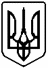 УКРАЇНАКОМУНАЛЬНЕ НЕКОМЕРЦІЙНЕ ПІДПРИЄМСТВО ЦЕНТР ПЕРВИННОЇ МЕДИКО-САНІТАРНОЇ ДОПОМОГИ №2ОБОЛОНСЬКОГО РАЙОНУ м. КИЄВА_____________________________________________________________________________Мінський проспект, б. 8, м. Київ, 04201, код ЄДРПОУ 23379143, тел./факс (044) 432-37-15,email:oblpol3@ukr.netвід 21.05.2018р. № 1061на № 06-1969 від 18.05.2018р.             Начальнику управління охорониздоров'я виконавчого органу Оболонської районної у м. Києві державної адміністраціїНекрасовій М. А.Олегуe-mail: foi+request-34194-151804e9@dostup.pravda.com.uaПро доступ до публічної інформаціїНа виконання листів Міністерства охорони здоров’я України (МОЗ України) від 08.05.2018р. № 11.2-10/17/574/ЗПІ-18/11642 та доручення управління охорони здоров’я Оболонської районної в місті Києві державної адміністрації від 18.05.2018р. № 06-1969, щодо доступу до публічної інформації, на звернення  Олега, отриманий із сайту «Доступ до Правди», стосовно надання інформації про наявність вакантних посад лікарів для проходження інтернатури випускниками ДВНЗ «Тернопільського державного медичного університету імені І.Я. Горбачевського Міністерства охорони здоров’я України», у закладах охорони здоров’я, розташованих у м. Києві та Київській області адміністрація КНП “Центру первинної медико-санітарної допомоги №2” Оболонського району  м. Києва повідомляє,  про наявні дві вакантні посади лікарів-педіатрів відділення невідкладної медичної допомоги та дві посади лікарів-педіатрів дільничних.              Директор                                                                      Торпан В. С. Кучеренко4320767